H-2A电源时序器Power Timer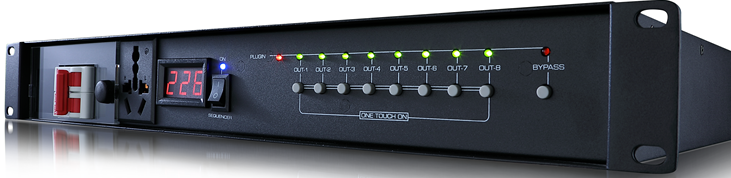 最大输入电流:80A 单路最大输出电流:30A 工作电压:220V/50-60Hz 每一路功率:可达3000W 输入与输出电压:AC输入电压=AC输出电压（下订单前请说明，可选配电压：110V输入=110V输出，220V输入=220V输出） 输出电源插座:万用插座,符合欧美标准。前面板1路直通式万用插，后面板8个受控万用插座 插座材质:每个插座材质磷铜，均通过检验才安装 每一路开关间隔时间:1秒 ，每一路带开关指示灯，前端配置一个保险开关按钮（BYPASS） 继电器:宁波松乐牌(原厂正品) 电路板线路:采用60%高纯度锡，高端分流技术,经强化加粗处理 变压器:A&C原厂正品 电源线:3*6平方的电缆线，线材配置长度为1.5米 电压显示表:有 ，（每通道可以单独受控） 机箱高度:1.5U（符合机柜按照标准） 开关:空气开关 受控功能:有 ，（每通道可以单独受控） 带232中控接口 联机支持:是，（可支持8台设备同时联机使用）联机端口：6.5米芯线插口 滤波器:电容滤波器  Maximum input current: 80AEvery channel maximum output current: 30AWorking voltage: 220V/50-60HzPower rate / channel: up to 3000WInput and output voltage: AC input voltage = AC output voltage (please specify before placing the order, optional voltage: 110V input = 1010V output, 220V input = 220V output)Output power connector : universal connector , in line with European and American standards. Front panel 1 way straight-through universal plug, rear panel 8 controlled universal socketSocket material: Phosphorus copper for each socket material, all installed after inspectionInterval time of each switch: 1 second, each switch with indicator light, front end is equipped with a safety button (BYPASS)Relay: Ningbo Songle brand (original authentic)Circuit board line: 60% high purity tin, high-end shunt technology, enhanced and thickenedTransformer: A&C original authenticPower cord: 3*6 square cable, wire configuration length is 1.5 metersVoltage display table: Yes, (each channel can be controlled separately)Chassis height: 1.5U (according to the cabinet according to the standard)Switch: air switchControlled functions: Yes, (each channel can be controlled separately) with 232 central control interfaceOnline support: Yes, (supports 8 devices for simultaneous online use) Online port: 6.5 m core socketFilter: Capacitor Filter